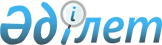 О представителях в Совете Управляющих Азиатского Банка Развития от Республики Казахстан
					
			Утративший силу
			
			
		
					Указ Президента Республики Казахстан от 2 декабря 1999 года N 277. 
     Утратил силу  Указом Президента РК от 26 апреля 2002 г. N 854 ~U020854

      В соответствии с Указом Президента Республики Казахстан от 10 января 1994 года N 1496 U941496_ "О членстве Республики Казахстан в Азиатском Банке Развития" постановляю: 

      Освободить Джандосова Ураза Алиевича от должности Управляющего Азиатским Банком Развития от Республики Казахстан. 

      Освободить Солодченко Романа Владимировича от должности заместителя Управляющего Азиатским Банком Развития от Республики Казахстан. 

      Назначить Первого заместителя Премьер-Министра Республики Казахстан Павлова Александра Сергеевича Управляющим Азиатским Банком Развития от Республики Казахстан.     Назначить Министра экономики Республики Казахстан Кулекеева Жаксыбека Абдрахметовича заместителем Управляющего Азиатским Банком Развития от Республики Казахстан.     Настоящий Указ вступает в силу со дня подписания.     ПрезидентРеспублики Казахстан     
					© 2012. РГП на ПХВ «Институт законодательства и правовой информации Республики Казахстан» Министерства юстиции Республики Казахстан
				